PENGARUH PERSEPSI HARGA DAN KEMUDAHAN PENGGUNAAN GO-PAY TERHADAP KEPUTUSAN PEMBELIAN MINUMAN KOPI DI KOLOGADA COFFEE SUNTEROleh : Nama : Mei Lie MonoarfaNIM : 73150423SkripsiDiajukan sebagai salah satu syarat untuk memperoleh gelar Sarjana Administrasi BisnisProgram Studi Ilmu Administrasi BisnisKonsentrasi Kewirausahaan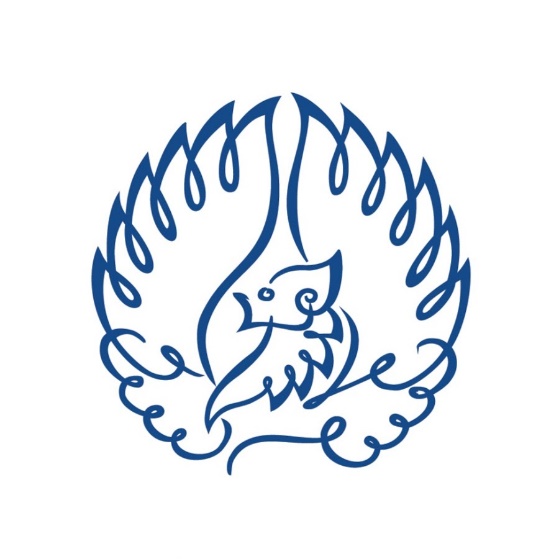 INSTITUT BISNIS dan INFORMATIKA KWIK KIAN GIEJAKARTASEPTEMBER 2019